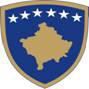 Republika e Kosovës Republika Kosova-Republic of KosovoQeveria -Vlada - GovernmentMinistria e Bujqësisë, Pylltarisë dhe Zhvillimit Rural - Ministarstvo Poljoprivrede, Šumarstva iRuralnog Razvoja - Ministry of Agriculture, Forestry and Rural DevelopmentAgjencia për Zhvillimin e Bujqësisë/Agencije za Ruralni Razvoj/ The Agriculture Development AgencyDEKLARATË NËN BETIMPër të drejtën e shfrytëzimit të tokës së trashëguarUnë	më numër personal   	Adresa:	, me përgjegjësi të plotë morale dhe penale nën betim deklaroj se personi emri i të cilit është në fletën poseduese të tokës, më të cilën aplikoj për Projekt të zhvillimit rural për programin 2020/21, në AZHB-MBPZHR është: 	(p.sh.: stërgjyshërit, gjyshërit, prindërit, fëmijët, nipërit, bashkëshortit etj.), këtë e dëshmoj përmes çertifikatës së :	, si shfrytëzues i ligjshëm i tokës.Nënshkrimi i Deklaruesit	Data	/	/ 